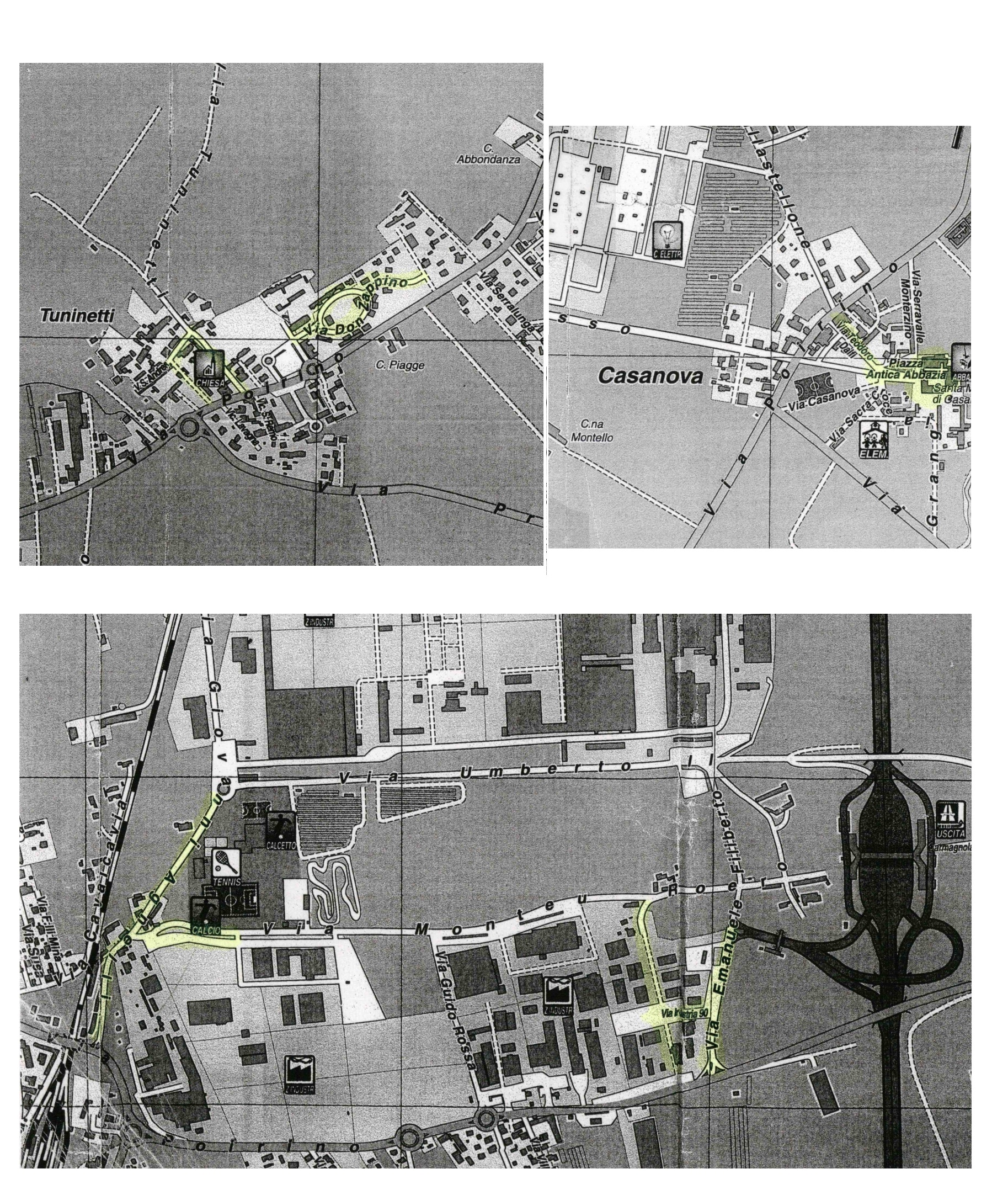 SPAZZAMENTO MANUALEAREA BLU ZONA 3SPAZZAMENTO MANUALEAREA BLU ZONA 3SPAZZAMENTO MANUALEAREA BLU ZONA 3SPAZZAMENTO MANUALEAREA BLU ZONA 3SPAZZAMENTO MANUALEAREA BLU ZONA 3SPAZZAMENTO MANUALEAREA BLU ZONA 312/BLU Lunghezza ZONA 3P.za Antica Abbazia12/blu           164,49          1,00 Via Agnelli12/blu           254,15          1,00 Via Agnelli12/blu           250,74          1,00 Via Don Zappino12/blu           383,25          1,00 Via Don Zappino12/blu           121,75          1,00 Via Emanuele Filiberto12/blu           252,40          1,00 Via Industria12/blu           138,65          1,00 Via Industria12/blu           249,16          1,00 Via Monteu Roero12/blu           248,53          1,00 Via T. D'Alfi12/blu           231,10          1,00 Via Tuninetti12/blu             95,59          1,00 Via Tuninetti12/blu           258,26          1,00 